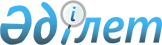 Аудандық мәслихаттың 2016 жылғы 13 желтоқсандағы № 73-VІ "2017-2019 жылдарға арналған аудандық бюджет туралы" шешіміне өзгерістер мен толықтырулар енгізу туралыАтырау облысы Индер аудандық мәслихатының 2017 жылғы 29 қыркүйектегі № 139-VI шешімі. Атырау облысының Әділет департаментінде 2017 жылғы 20 қазанда № 3967 болып тіркелді
      Қазақстан Республикасының 2008 жылғы 4 желтоқсандағы Бюджет кодексінің 109-бабына, "Қазақстан Республикасындағы жергілікті мемлекеттік басқару және өзін-өзі басқару туралы" Қазақстан Республикасының 2001 жылғы 23 қаңтардағы Заңының 6-бабы 1-тармағының 1) тармақшасына сәйкес және аудан әкімдігінің 2017-2019 жылдарға арналған аудан бюджетін нақтылау туралы ұсынысын қарап, аудандық мәслихат кезектен тыс ХVІ сессиясында ШЕШІМ ҚАБЫЛДАДЫ: 
      1. Аудандық мәслихаттың 2016 жылғы 13 желтоқсандағы № 73-VІ "2017-2019 жылдарға арналған аудандық бюджет туралы" шешіміне (нормативтік құқықтық актілерді мемлекеттік тіркеу тізілімінде № 3747 санымен тіркелген, 2017 жылғы 18 қаңтарда Қазақстан Республикасы нормативтік құқықтық актілерінің электрондық түрдегі эталондық бақылау банкінде жарияланған) келесі өзгерістер мен толықтырулар енгізілсін: 
      1-тармақтың 1) тармақшасындағы: 
      "6 756 517" деген сандар "6 770 709" деген сандармен ауыстырылсын;
      "882 561" деген сандар "900 561" деген сандармен ауыстырылсын;
      "22 771" деген сандар "24 789" деген сандармен ауыстырылсын;
      "5 848 685" деген сандар "5 842 859" деген сандармен ауыстырылсын;
      1-тармақтың 2) тармақшасындағы:
      "6 807 891" деген сандар "6 822 083" деген сандармен ауыстырылсын;
      1-тармақтың 3) тармақшасындағы:
      1-абзацтағы:
      "30 632" деген сандар "16 670" деген сандармен ауыстырылсын;
      "0" деген сан "13 962" деген сандармен ауыстырылсын;
      1-тармақтың 6) тармақшасындағы:
      2-абзацтағы:
      "0" деген сан "13 962" деген сандармен ауыстырылсын;
      11-тармақта: 
      "169 264" деген сандар "175 322" деген сандармен ауыстырылсын;
      "38 580" деген сандар "76 728" деген сандармен ауыстырылсын;
      "28 453" деген сандар "28 364" деген сандармен ауыстырылсын;
      "63 844" деген сандар "62 499" деген сандармен ауыстырылсын;
      "599 907" деген сандар "583 348" деген сандармен ауыстырылсын;
      "8 370" деген сандар "7 200" деген сандармен ауыстырылсын;
      келесі мазмұндағы жолдармен толықтырылсын: 
      "ауылдық жерге келген жас мамандарға әлеуметтік қолдау көрсетуге – 1 430 мың теңге"; 
      "ауданның коммуналдық меншігіндегі жылу жүйелерін қолдануды ұйымдастыруға – 6 561 мың теңге";
      "мемлекеттік мекемелерде энергетикалық аудитті жүргізуге – 9 200 мың теңге";
      "жергілікті атқарушы органдардың облыстық бюджеттен қарыздар бойынша сыйақылар мен өзге де төлемдерді төлеу бойынша борышына қызмет көрсетуге - 18 мың теңге";
      "жергілікті атқарушы органның жоғары тұрған бюджет алдындағы борышын өтеуге - 13 962 мың теңге";
      12-тармақта: 
      "49 300" деген сандар "47 469" деген сандармен ауыстырылсын;
      "51 514" деген сандар "34 660" деген сандармен ауыстырылсын;
      "128 495" деген сандар "100 913" деген сандармен ауыстырылсын;
      "7 481" деген сандар "5 688" деген сандармен ауыстырылсын. 
      2. Көрсетілген шешімнің 1-қосымшасы осы шешімнің қосымшасына сәйкес жаңа редакцияда мазмұндалсын.
      3. Осы шешімнің орындалуын бақылау аудандық мәслихаттың экономикалық даму, бюджет, қаржы, шағын және орта кәсіпкерлік, ауыл шаруашылығы мәселелері жөніндегі тұрақты комиссиясына (С.Құлғалиев) жүктелсін.
      4. Осы шешім 2017 жылдың 1 қаңтарынан бастап қолданысқа енгiзiледi. 2017 жылға арналған аудандық бюджет
					© 2012. Қазақстан Республикасы Әділет министрлігінің «Қазақстан Республикасының Заңнама және құқықтық ақпарат институты» ШЖҚ РМК
				
      Аудандық мәслихаттың

      кезектен тыс ХVІ

      сессиясының төрағасы

С. Құлғалиев

      Аудандық мәслихат

      хатшысы

Б. Сапаров
Аудандық мәслихаттың 2017 жылғы "29" қыркүйектегі кезектен тыс ХVІ сессиясының № 139-VІ шешiмiне қосымшаАудандық мәслихаттың 2016 жылғы "13" желтоқсандағы кезектен тыс VІІІ сессиясының № 73-VІ шешiмiне 1-қосымша
Санаты
Санаты
Санаты
Санаты
Сомасы,
мың теңге
Сыныбы
Сыныбы
Сыныбы
Сомасы,
мың теңге
Iшкi сыныбы
Iшкi сыныбы
Сомасы,
мың теңге
АТАУЫ
Сомасы,
мың теңге
1 
2
3
4
5
Түсімдер
6 770 709
1
Салықтық түсiмдер
900 561
01
Табыс салығы
254 600
2
Жеке табыс салығы
254 600
03
Әлеуметтiк салық
215 800
1
Әлеуметтiк салық
215 800
04
Меншiкке салынатын салықтар
405 261
1
Мүлікке салынатын салықтар 
331 961
3
Жер салығы
2 800
4
Көлік құралдарына салынатын салық
70 000
5
Бірыңғай жер салығы 
500
05
Тауарларға, жұмыстарға және қызметтерге салынатын ішкі салықтар
20 500

 
2
Акциздер
2 500
3
Табиғи және басқа да ресурстарды пайдаланғаны үшін түсетін түсімдер 
2 000
4
Кәсіпкерлік және кәсіби қызметті жүргізгені үшін алынатын алымдар 
16 000
08
Заңдық маңызы бар әрекеттерді жасағаны және (немесе) оған уәкілеттігі бар мемлекеттік органдар немесе лауазымды адамдар құжаттар бергені үшін алынатын міндетті төлемдер 
4 400
1
Мемлекеттік баж 
4 400
2 
Салықтық емес түсімдер
24 789
01
Мемлекеттік меншіктен түсетін кірістер
20 018
5
Мемлекеттік меншігіндегі мүлікті жалға беруден түсетін кірістер
20 000
7
Мемлекеттік бюджеттен берілген кредиттер бойынша сыйақылар
18
02
Мемлекеттік бюджеттен қаржыландырылатын мемлекеттік мекемелердің тауарларды (жұмыстарды, қызметтерді) өткізуінен түсетін түсімдер
900
1
Мемлекеттік бюджеттен қаржыландырылатын мемлекеттік мекемелердің тауарларды (жұмыстарды, қызметтерді) өткізуінен түсетін түсімдер
900
04
Мемлекеттік бюджеттен қаржыландырылатын, сондай-ақ Қазақстан Республикасы Ұлттық Банкінің бюджетінен (шығыстар сметасынан) ұсталатын және қаржыландырылатын мемлекеттік мекемелер салатын айыппұлдар, өсімпұлдар, санкциялар, өндіріп алулар 
1 000
1
Мұнай секторы ұйымдарынан түсетін түсімдерді қоспағанда, мемлекеттік бюджеттен қаржыландырылатын, сондай-ақ Қазақстан Республикасы Ұлттық Банкінің бюджетінен (шығыстар сметасынан) ұсталатын және қаржыландырылатын мемлекеттік мекемелер салатын айыппұлдар, өсімпұлдар, санкциялар, өндіріп алулар
1 000
06
Басқа да салықтық емес түсімдер
2 871
1
Басқа да салықтық емес түсімдер
2 871
3
Негізгі капиталды сатудан түсетін түсімдер 
2 500
03
Жерді және материалдық емес активтерді сату 
2 500
1
Жерді сату
2 500
4
Трансферттердің түсімдері 
5 842 859
02
Мемлекеттік басқарудың жоғары тұрған органдарынан түсетін трансферттер 
5 842 859
2
Облыстық бюджеттен түсетін трансферттер 
5 842 859
Функционалдық топ
Функционалдық топ
Функционалдық топ
Функционалдық топ
Функционалдық топ
Функционалдық топ
Сомасы,

мың теңге
Кiшi функция
Кiшi функция
Кiшi функция
Кiшi функция
Кiшi функция
Сомасы,

мың теңге
Бюджеттiк бағдарламалардың әкiмшiсi
Бюджеттiк бағдарламалардың әкiмшiсi
Бюджеттiк бағдарламалардың әкiмшiсi
Сомасы,

мың теңге
Бағдарлама
Бағдарлама
Сомасы,

мың теңге
Атауы
Сомасы,

мың теңге
1
2
2
3
4
5
6
Шығындар
6 822 083 
1
Жалпы сипаттағы мемлекеттiк қызметтер 
796 319
1
1
Мемлекеттiк басқарудың жалпы функцияларын орындайтын өкілді атқарушы және басқа органдар 
582 147
112
Аудан (облыстық маңызы бар қала) мәслихатының аппараты
28 906
001
Аудан (облыстық маңызы бар қала) мәслихатының қызметiн қамтамасыз ету жөніндегі қызметтер
17 306
003
Мемлекеттік органның күрделі шығыстары
11 600
122
Аудан (облыстық маңызы бар қала) әкiмінің аппараты
99 958
001
Аудан (облыстық маңызы бар қала) әкiмінің қызметін қамтамасыз ету жөніндегі қызметтер
67 858
003
Мемлекеттік органның күрделі шығыстары
32 100
123
Қаладағы аудан, аудандық маңызы бар қала, кент, ауыл, ауылдық округ әкімінің аппараты
453 283
001
Қаладағы аудан, аудандық маңызы бар қала, кент, ауыл, ауылдық округ әкімінің қызметін қамтамасыз ету жөніндегі қызметтер
145 578
022
Мемлекеттік органның күрделі шығыстары 
115 288 
032
Ведомстволық бағыныстағы мемлекеттік мекемелерінің және ұйымдарының күрделі шығыстары
192 417
2
2
Қаржылық қызмет
800
459
Ауданның (облыстық маңызы бар қаланың) экономика және қаржы бөлімі
800
010
Жекешелендіру, коммуналдық меншікті басқару, жекешелендіруден кейінгі қызмет және осыған байланысты дауларды реттеу
800
9
9
Жалпы сипаттағы өзге де мемлекеттiк қызметтер
213 372
458
Ауданның (облыстық маңызы бар қаланың) тұрғын үй-коммуналдық шаруашылығы, жолаушылар көлігі және автомобиль жолдары бөлімі
143 815
001
Жергілікті деңгейде тұрғын үй - коммуналдық шаруашылығы, жолаушылар көлігі және автомобиль жолдары саласындағы мемлекеттік саясатты іске асыру жөніндегі қызметтер
35 159
013
Мемлекеттік органның күрделі шығыстары
108 656
459
Ауданның (облыстық маңызы бар қаланың) экономика және қаржы бөлімі
28 250
001
Ауданның (облыстық маңызы бар қаланың) экономикалық саясаттың қалыптастыру мен дамыту, мемлекеттік жоспарлау, бюджеттік атқару және коммуналдық меншігін басқару саласындағы мемлекеттік саясатты іске асыру жөніндегі қызметтер 
27 450
015
Мемлекеттік органның күрделі шығыстары
800
472
Ауданның (облыстық маңызы бар қаланың) құрылыс, сәулет және қала құрылысы бөлімі
500
040
Мемлекеттік органдардың объектілерін дамыту
500
482
Ауданның (облыстық маңызы бар қаланың) кәсіпкерлік және туризм бөлімі
10 796
001
Жергілікті деңгейде кәсіпкерлікті және туризмді дамыту саласындағы мемлекеттік саясатты іске асыру жөніндегі қызметтер
10 031
003
Мемлекеттік органның күрделі шығыстары
765
801
Ауданның (облыстық маңызы бар қаланың) жұмыспен қамту, әлеуметтік бағдарламалар және азаматтық хал актілерін тіркеу бөлімі
30 011
001
Жергілікті деңгейде жұмыспен қамту, әлеуметтік бағдарламалар және азаматтық хал актілерін тіркеу саласындағы мемлекеттік саясатты іске асыру жөніндегі қызметтер
25 306
003
Мемлекеттік органның күрделі шығыстары
655
032
Ведомстволық бағыныстағы мемлекеттік мекемелерінің және ұйымдарының күрделі шығыстары
4 050
2
Қорғаныс
10 286
1
1
Әскери мұқтаждар
9 786 
122
Аудан (облыстық маңызы бар қала) әкімінің аппараты
9 786
005
Жалпыға бірдей әскери міндетті атқару шеңберіндегі іс-шаралар
9 786
2
2
Төтенше жағдайлар жөнiндегi жұмыстарды ұйымдастыру
500
122
Аудан (облыстық маңызы бар қала) әкімінің аппараты
500
007
Аудандық (қалалық) ауқымдағы дала өрттерінің, сондай-ақ мемлекеттік өртке қарсы қызмет органдары құрылмаған елдi мекендерде өрттердің алдын алу және оларды сөндіру жөніндегі іс-шаралар
500
3
Қоғамдық тәртіп, қауіпсіздік, құқықтық, сот, қылмыстық-атқару қызметі
 2 550
1
1
Құқық қорғау қызметi
2 550
472
Ауданның (облыстық маңызы бар қаланың) құрылыс, сәулет және қала құрылысы бөлімі
2 550
066
Қоғамдық тәртіп пен қауіпсіздік объектілерін салу
2 550
4
Бiлiм беру
3 124 287
1
1
Мектепке дейінгі тәрбие және оқыту
402 264
123
Қаладағы аудан, аудандық маңызы бар қала, кент, ауыл, ауылдық округ әкімінің аппараты
370 236
004
Мектепке дейінгі тәрбие мен оқыту ұйымдарының қызметін қамтамасыз ету
249 388
041
Мектепке дейінгі білім беру ұйымдарында мемлекеттік білім беру тапсырысын іске асыруға
120 848
464
Ауданның (облыстық маңызы бар қаланың) білім бөлімі
31 028
040
Мектепке дейінгі білім беру ұйымдарында мемлекеттік білім беру тапсырысын іске асыруға
31 028
472
Ауданның (облыстық маңызы бар қаланың) құрылыс, сәулет және қала құрылысы бөлімі
1 000
037
Мектепке дейiнгi тәрбие және оқыту объектілерін салу және реконструкциялау
1 000
2
2
 Бастауыш, негiзгi орта және жалпы орта бiлiм беру
2 366 326
464
Ауданның (облыстық маңызы бар қаланың) білім бөлімі
2 243 476
003
Жалпы білім беру
2 098 844 
006
Балаларға қосымша білім беру 
144 632
465
Ауданның (облыстық маңызы бар қаланың) дене шынықтыру және спорт бөлімі
75 084
017
Балалар мен жасөспірімдерге спорт бойынша қосымша білім беру
75 084
472
Ауданның (облыстық маңызы бар қаланың) құрылыс, сәулет және қала құрылысы бөлімі
47 766
022
Бастауыш, негізгі орта және жалпы орта білім беру объектілерін салу және реконструкциялау
47 766
9
9
Білім беру саласындағы өзге де қызметтер
355 697
464
Ауданның (облыстық маңызы бар қаланың) білім бөлімі
355 697
001
Жергілікті деңгейде білім беру саласындағы мемлекеттік саясатты іске асыру жөніндегі қызметтер
10 296
005
Ауданның (облыстық маңызы бар қаланың) мемлекеттік білім беру мекемелер үшін оқулықтар мен оқу-әдiстемелiк кешендерді сатып алу және жеткізу
109 896
012
Мемлекеттік органның күрделі шығыстары
200
015
Жетім баланы (жетім балаларды) және ата-аналарының қамқорынсыз қалған баланы (балаларды) күтіп-ұстауға асыраушыларына(қамқоршыларына) ай сайынғы ақшалай қаражат төлемі
6 555
029
Балалар мен жасөспірімдердің психикалық денсаулығын зерттеу және халыққа психологиялық-медициналық-педагогикалық консультациялық көмек көрсету
13 991
067
Ведомстволық бағыныстағы мемлекеттік мекемелерінің және ұйымдарының күрделі шығыстары
214 759
6
6
Әлеуметтiк көмек және әлеуметтiк қамтамасыз ету
314 113
1
Әлеуметтiк қамсыздандыру
59 652
464
Ауданның (облыстық маңызы бар қаланың) білім бөлімі
2 581
030
Патронат тәрбиешілерге берілген баланы (балаларды) асырап бағу
2 581
801
Ауданның (облыстық маңызы бар қаланың) жұмыспен қамту, әлеуметтік бағдарламалар және азаматтық хал актілерін тіркеу бөлімі
57 071
010
Мемлекеттік атаулы әлеуметтік көмек
7 000
016
18 жасқа дейінгі балаларға мемлекеттік жәрдемақылар
38 340
025
"Өрлеу" жобасы бойынша келісілген қаржылай көмекті енгізу
11 731
2
Әлеуметтiк көмек 
240 576
123
Қаладағы аудан, аудандық маңызы бар қала, кент, ауыл , ауылдық округ әкімінің аппараты
26 155
003
Мұқтаж азаматтарға үйiнде әлеуметтiк көмек көрсету
26 155
801
Ауданның (облыстық маңызы бар қаланың) жұмыспен қамту, әлеуметтік бағдарламалар және азаматтық хал актілерін тіркеу бөлімі
214 421
004
Жұмыспен қамту бағдарламасы
116 268
006
Ауылдық жерлерде тұратын денсаулық сақтау, білім беру, әлеуметтік қамтамасыз ету, мәдениет, спорт және ветеринар мамандарына отын сатып алуға Қазақстан Республикасының заңнамасына сәйкес әлеуметтік көмек көрсету
5 115
007
Тұрғын үйге көмек көрсету
4 593
009
Үйден тәрбиеленіп оқытылатын мүгедек балаларды материалдық қамтамасыз ету
801
011
Жергiлiктi өкілетті органдардың шешiмі бойынша мұқтаж азаматтардың жекелеген топтарына әлеуметтік көмек
49 662
015
Зейнеткерлер мен мүгедектерге әлеуметтiк қызмет көрсету аумақтық орталығы
1 969
017
Мүгедектерді оңалту жеке бағдарламасына сәйкес, мұқтаж мүгедектерді міндетті гигиеналық құралдармен және ымдау тілі мамандарының қызмет көрсетуін, жеке көмекшілермен қамтамасыз ету
17 700
023
Жұмыспен қамту орталықтарының қызметін қамтамасыз ету
18 313
9
Әлеуметтiк көмек және әлеуметтiк қамтамасыз ету салаларындағы өзге де қызметтер
13 885
801
Ауданның (облыстық маңызы бар қаланың) жұмыспен қамту, әлеуметтік бағдарламалар және азаматтық хал актілерін тіркеу бөлімі
13 885
018
Жәрдемақыларды және басқа да әлеуметтік төлемдерді есептеу, төлеу мен жеткiзу бойынша қызметтерге ақы төлеу
2 089
050
Қазақстан Республикасында мүгедектердің құқықтарын қамтамасыз ету және өмір сүру сапасын жақсарту жөніндегі 2012 - 2018 жылдарға арналған іс-шаралар жоспарын іске асыру
11 796

 
7
7
Тұрғын үй- коммуналдық шаруашылық
1 218 226
1
Тұрғын үй шаруашылығы
478 602
123
Қаладағы аудан, аудандық маңызы бар қала, кент, ауыл , ауылдық округ әкімінің аппараты
51 528
007
Аудандық маңызы бар қаланың, кенттің, ауылдың, ауылдық округтің мемлекеттік тұрғын үй қорының сақталуын ұйымдастыру
200
027
Нәтижелі жұмыспен қамтуды және жаппай кәсіпкерлікті дамыту бағдарламасы шеңберінде қалалардың және ауылдық елді мекендердің объектілерін жөндеу және абаттандыру
51 328
458
Ауданның (облыстық маңызы бар қаланың) тұрғын үй-коммуналдық шаруашылығы, жолаушылар көлігі және автомобиль жолдары бөлімі
6 000
004
Азаматтардың жекеленген санаттарын тұрғын үймен қамтамасыз ету
6 000
464
Ауданның (облыстық маңызы бар қаланың) білім бөлімі
30 510
026
Нәтижелі жұмыспен қамтуды және жаппай кәсіпкерлікті дамыту бағдарламасы шеңберінде қалалардың және ауылдық елді мекендердің объектілерін жөндеу
30 510
472
Ауданның (облыстық маңызы бар қаланың) құрылыс, сәулет және қала құрылысы бөлімі
383 586
003
Мемлекеттік коммуналдық тұрғын үй қорының тұрғын үйін жобалау, салу және (немесе) сатып алу
34 660
004
Инженерлік-коммуникациялық инфрақұрылымды жобалау, дамыту және (немесе) жайластыру
348 926
479
Ауданның (облыстық маңызы бар қаланың) тұрғын үй инспекциясы бөлімі
6 978
001
Жергілікті деңгейде тұрғын үй қоры саласындағы мемлекеттік саясатты іске асыру жөніндегі қызметтер
6 378
005
Мемлекеттік органның күрделі шығыстары
600
2
Коммуналдық шаруашылық
739 624 
458
Ауданның (облыстық маңызы бар қаланың) тұрғын үй-коммуналдық шаруашылығы, жолаушылар көлігі және автомобиль жолдары бөлімі
258 426
012
Сумен жабдықтау және су бұру жүйесінің жұмыс істеуі 
239 207
026
Ауданның (облыстық маңызы бар қаланың) коммуналдық меншігіндегі жылу жүйелерін қолдануды ұйымдастыру
19 219
472
Ауданның (облыстық маңызы бар қаланың) құрылыс, сәулет және қала құрылысы бөлімі
481 198
006
Сумен жабдықтау және су бұру жүйесін дамыту
470 918
007
Қаланы және елді мекендерді абаттандыруды дамыту
10 280
8
8
Мәдениет, спорт, туризм және ақпараттық кеңiстiк
260 284
1
Мәдениет саласындағы қызмет
147 175
123
Қаладағы аудан, аудандық маңызы бар қала, кент, ауыл, ауылдық округ әкімінің аппараты
146 675
006
Жергілікті деңгейде мәдени-демалыс жұмыстарын қолдау
146 675
455
Ауданның (облыстық маңызы бар қаланың) мәдениет және тілдерді дамыту бөлімі
500
003
Мәдени-демалыс жұмысын қолдау
500
2
Спорт 
25 771
465
Ауданның (облыстық маңызы бар қаланың) дене шынықтыру және спорт бөлімі
20 083
001
Жергілікті деңгейде дене шынықтыру және спорт саласындағы мемлекеттік саясатты іске асыру жөніндегі қызметтер
7 095
004
Мемлекеттік органның күрделі шығыстары
250
006
Аудандық (облыстық маңызы бар қалалық) деңгейде спорттық жарыстар өткiзу
2 000
007
Әртүрлi спорт түрлерi бойынша аудан (облыстық маңызы бар қала) құрама командаларының мүшелерiн дайындау және олардың облыстық спорт жарыстарына қатысуы
4 000
032
Ведомстволық бағыныстағы мемлекеттік мекемелерінің және ұйымдарының күрделі шығыстары
6 738
472
Ауданның (облыстық маңызы бар қаланың) құрылыс, сәулет және қала құрылысы бөлімі
5 688
008
Cпорт объектілерін дамыту
5 688
3
Ақпараттық кеңiстiк
54 191
455
Ауданның (облыстық маңызы бар қаланың) мәдениет және тілдерді дамыту бөлімі
48 191
006
Аудандық (қалалық) кiтапханалардың жұмыс iстеуi
48 191
456
Ауданның (облыстық маңызы бар қаланың) ішкі саясат бөлімі
6 000
002
Мемлекеттік ақпараттық саясат жүргізу жөніндегі қызметтер
6 000
9
Мәдениет, спорт, туризм және ақпараттық кеңiстiктi ұйымдастыру жөнiндегi өзге де қызметтер
33 147
455
Ауданның (облыстық маңызы бар қаланың) мәдениет және тілдерді дамыту бөлімі
9 158
001
Жергілікті деңгейде тілдерді және мәдениетті дамыту саласындағы мемлекеттік саясатты іске асыру жөніндегі қызметтер
8 248
010
Мемлекеттік органның күрделі шығыстары
610
032
Ведомстволық бағыныстағы мемлекеттік мекемелерінің және ұйымдарының күрделі шығыстары
300
456
Ауданның (облыстық маңызы бар қаланың) ішкі саясат бөлімі
23 989
001
Жергілікті деңгейде ақпарат, мемлекеттілікті нығайту және азаматтардың әлеуметтік сенімділігін қалыптастыру саласында мемлекеттік саясатты іске асыру жөніндегі қызметтер
11 963
003
Жастар саясаты саласында іс-шараларды іске асыру
11 626
006
Мемлекеттік органның күрделі шығыстары
200
032
Ведомстволық бағыныстағы мемлекеттік мекемелерінің және ұйымдарының күрделі шығыстары
200
10
10
Ауыл, су, орман, балық шаруашылығы, ерекше қорғалатын табиғи аумақтар, қоршаған ортаны және жануарлар дүниесін қорғау, жер қатынастары
293 312
1
Ауыл шаруашылығы
269 774 
462
Ауданның (облыстық маңызы бар қаланың) ауыл шаруашылығы бөлімі
13 735
001
Жергілікті деңгейде ауыл шаруашылығы саласындағы мемлекеттік саясатты іске асыру жөніндегі қызметтер
13 535
006
Мемлекеттік органның күрделі шығыстары
200
472
Ауданның (облыстық маңызы бар қаланың) құрылыс, сәулет және қала құрылысы бөлімі
150 000
010
Ауыл шаруашылығы объектілерін дамыту
150 000
800
Ауданның (облыстық маңызы бар қаланың) ветеринария және ветеринариялық бақылау бөлімі
106 039
001
Жергілікті деңгейде ветеринария және ветеринариялық бақылау саласындағы мемлекеттік саясатты іске асыру жөніндегі қызметтер
11 723
003
Мемлекеттік органның күрделі шығыстары
5 000
006
Қаңғыбас иттер мен мысықтарды аулауды және жоюды ұйымдастыру
1 000
007
Алып қойылатын және жойылатын ауру жануарлардың, жануарлардан алынатын өнімдер мен шикізаттың құнын иелеріне өтеу
1 037
008
Жануарлардың энзоотиялық аурулары бойынша ветеринариялық іс-шараларды жүргізу
3 408
009
Ауыл шаруашылығы жануарларын сәйкестендіру жөніндегі іс-шараларды өткізу
2 875
010
Эпизоотияға қарсы іс-шаралар жүргізу
53 556
032
Ведомстволық бағыныстағы мемлекеттік мекемелерінің және ұйымдарының күрделі шығыстары
27 440
6
Жер қатынастары
13 708
463
Ауданның (облыстық маңызы бар қаланың) жер қатынастары бөлімі
13 708
001
Аудан (облыстық маңызы бар қала) аумағында жер қатынастарын реттеу саласындағы мемлекеттік саясатты іске асыру жөніндегі қызметтер 
13 098
007
Мемлекеттік органның күрделі шығыстары
610
9
Ауыл, су, орман, балық шаруашылығы және қоршаған ортаны қорғау мен жер қатынастары саласындағы басқа да қызметтер
9 830
459
Ауданның (облыстық маңызы бар қаланың) экономика және қаржы бөлімі
9 830
099
Мамандардың әлеуметтік көмек көрсетуі жөніндегі шараларды іске асыру
 9 830
11
11
Өнеркәсіп, сәулет, қала құрылысы және құрылыс қызметі
60 714
2
Сәулет, қала құрылысы және құрылыс қызметі
60 714
472
Ауданның (облыстық маңызы бар қаланың) құрылыс, сәулет және қала құрылысы бөлімі
60 714
001
Жергілікті деңгейде құрылыс, сәулет және қала құрылысы саласындағы мемлекеттік саясатты іске асыру жөніндегі қызметтер
60 304
015
Мемлекеттік органның күрделі шығыстары
410
12
12
Көлiк және коммуникация
649 251
1
Автомобиль көлiгi
649 251
123
Қаладағы аудан, аудандық маңызы бар қала, кент, ауыл, ауылдық округ әкімінің аппараты
62 499
013
Аудандық маңызы бар қалаларда, кенттерде, ауылдарда, ауылдық округтерде автомобиль жолдарының жұмыс істеуін қамтамасыз ету
62 499
458
Ауданның (облыстық маңызы бар қаланың) тұрғын үй-коммуналдық шаруашылығы, жолаушылар көлігі және автомобиль жолдары бөлімі
586 752
022
Көлік инфрақұрылымын дамыту
3 404
045
Аудандық маңызы бар автомобиль жолдарын және елді-мекендердің көшелерін күрделі және орташа жөндеу
583 348
13
13
Басқалар
34 682
9
Басқалар
34 682
123
Қаладағы аудан, аудандық маңызы бар қала, кент, ауыл, ауылдық округ әкімінің аппараты
28 982
040
Өңірлерді дамытудың 2020 жылға дейінгі бағдарламасы шеңберінде өңірлерді экономикалық дамытуға жәрдемдесу бойынша шараларды іске асыру
28 982
459
Ауданның (облыстық маңызы бар қаланың) экономика және қаржы бөлімі
5 700
012
Ауданның (облыстық маңызы бар қаланың) жергілікті атқарушы органының резерві
5 700
14
14
Борышқа қызмет көрсету
18
1
Борышқа қызмет көрсету
18
459
Ауданның (облыстық маңызы бар қаланың) экономика және қаржы бөлімі
18
021
Жергілікті атқарушы органдардың облыстық бюджеттен қарыздар бойынша сыйақылар мен өзге де төлемдерді төлеу бойынша борышына қызмет көрсету
18
15
15
Трансферттер
58 041
1
Трансферттер
58 041 
459
Ауданның (облыстық маңызы бар қаланың) экономика және қаржы бөлімі
 58 041
006
Нысаналы пайдаланылмаған (толық пайдаланылмаған) трансферттерді қайтару
1 691
051
Жергілікті өзін-өзі басқару органдарына берілетін трансферттер
 56 348
054
Қазақстан Республикасының Ұлттық қорынан берілетін нысаналы трансферт есебінен республикалық бюджеттен бөлінген пайдаланылмаған (түгел пайдаланылмаған) нысаналы трансферттердің сомасын қайтару
2
Функционалдық топ
Функционалдық топ
Функционалдық топ
Функционалдық топ
Функционалдық топ
Сомасы, мың теңге
Кiшi функция
Кiшi функция
Кiшi функция
Кiшi функция
Сомасы, мың теңге
Бюджеттiк бағдарламалардың әкiмшiсi
Бюджеттiк бағдарламалардың әкiмшiсi
Бюджеттiк бағдарламалардың әкiмшiсi
Сомасы, мың теңге
Бағдарлама
Бағдарлама
Сомасы, мың теңге
АТАУЫ
Сомасы, мың теңге
1
2
3
4
5
6
Таза бюджеттік кредит беру
16 670
Бюджеттік кредиттер
30 632
 10
Ауыл, су, орман, балық шаруашылығы, ерекше қорғалатын табиғи аумақтар, қоршаған ортаны және жануарлар дүниесін қорғау, жер қатынастары
30 632
01 
Ауыл шаруашылығы 
30 632
459
Ауданның (облыстық маңызы бар қаланың) экономика және қаржы бөлімі
30 632
018
Мамандарды әлеуметтік қолдау шараларын іске асыруға берілетін бюджеттік кредиттер
30 632
Санаты
Санаты
Санаты
Санаты
Сомасы,
мың теңге
Сыныбы
Сыныбы
Сыныбы
Сомасы,
мың теңге
Iшкi сыныбы
Iшкi сыныбы
Сомасы,
мың теңге
АТАУЫ
Сомасы,
мың теңге
1
2
3
4
5
Бюджеттік кредиттерді өтеу
13 962
5 
Бюджеттік кредиттерді өтеу
13 962
01
Бюджеттік кредиттерді өтеу
13 962
1
Мемлекеттік бюджеттен берілген бюджеттік кредиттерді өтеу
13 962
Санаты
Санаты
Санаты
Санаты
Сомасы,
мың теңге
Сыныбы
Сыныбы
Сыныбы
Сомасы,
мың теңге
Iшкi сыныбы
Iшкi сыныбы
Сомасы,
мың теңге
АТАУЫ
Сомасы,
мың теңге
1
2
3
4
5
Бюджет тапшылығы (профициті)
 30 632
Бюджет тапшылығын қаржыландыру
30 632
7
Қарыздар түсімі
30 632
01
Мемлекеттік ішкі қарыздар
30 632
2
Қарыз алу келісім шарттары
30 632
Санаты
Санаты
Санаты
Санаты
Сомасы,
мың теңге
Сыныбы
Сыныбы
Сыныбы
Сомасы,
мың теңге
Iшкi сыныбы
Iшкi сыныбы
Сомасы,
мың теңге
АТАУЫ
Сомасы,
мың теңге
1
2
3
4
5
8
Бюджет қаражатының пайдаланылатын қалдықтары
51 374
01
Бюджет қаражаты қалдықтары
51 374
1
Бюджет қаражатының бос қалдықтары
51 374
Бюджет қаражатының бос қалдықтары
51 374
Функционалдық топ
Функционалдық топ
Функционалдық топ
Функционалдық топ
Функционалдық топ
Сомасы, мың теңге
Кiшi функция
Кiшi функция
Кiшi функция
Кiшi функция
Сомасы, мың теңге
Бюджеттiк бағдарламалардың әкiмшiсi
Бюджеттiк бағдарламалардың әкiмшiсi
Бюджеттiк бағдарламалардың әкiмшiсi
Сомасы, мың теңге
Бағдарлама
Бағдарлама
Сомасы, мың теңге
АТАУЫ
Сомасы, мың теңге
1
2
3
4
5
6
16
Қарыздарды өтеу
13 962
1
Қарыздарды өтеу
13 962
459
Ауданның (облыстық маңызы бар қаланың) экономика және қаржы бөлімі
13 962
005
Жергілікті атқарушы органның жоғары тұрған бюджет алдындағы борышын өтеу
13 962